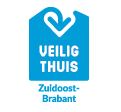 Meldformulier voor mediciVeilig Thuis Oost BrabantDe herziene KNMG-meldcode kindermishandeling en huiselijk geweld is na publicatie op 22 november 2018 verplicht voor artsen. Vanaf 1 januari 2019 is het hierin opgenomen afwegingskader door VWS wettelijk verplicht. Onderstaand schema kunt u gebruiken om de 5 stappen van de meldcode te doorlopen.Als u daarop besluit dat een melding noodzakelijk is vult u het formulier verder in, anders kunt u het gebruiken voor uw eigen administratie.In elke stap van de Meldcode kunt u advies vragen bij een van de vertrouwensartsen van Veilig Thuis, op werkdagen bereikbaar via 088-2439400Bij acute onveiligheid, bel dan direct voor overleg met Veilig Thuis 0800-2000 (24/7 bereikbaar)Stappenplan KNMG meldcode kindermishandeling en huiselijk geweldStap 1:  signalen in kaart brengen; onderzoek, kindcheck en mantelzorgverleningscheckStap 2: Advies (anoniem) bij Veilig Thuis en bij voorkeur ook bij een collega
NB. Vraag bij voorkeur naar een van de vertrouwensartsen van Veilig Thuis.Stap 3: gesprek met betrokkenenWanneer het voor u of direct betrokkenen onveilig is met betrokkenen in gesprek te gaan: overleg met Veilig ThuisWanneer u op basis van dit gesprek ernstige zorgen heeft over de (acute) veiligheid op dat moment, overleg dan direct met Veilig Thuis 0800-2000Stap 4 : Zo nodig overleg met betrokken professionals en signaal aan VIRDe arts kan – met toestemming van de betrokkenen – overleggen met andere hulpverleners die bij het (gezins)systeem betrokken zijn. De arts kan ook een signaal afgeven aan de Verwijs Index Risicojongeren (VIR). Dit kan zonder toestemming, maar alleen als de arts een vermoeden van kindermishandeling heeft en het nodig is om na te gaan of er andere hulpverleners bij het gezin betrokken zijn die zorgen hebben over het kind/de kinderen.Stap 5: Neem 2 beslissingen over melden via vijf afwegingsvragen
Als u besluit dat een melding noodzakelijk is vult u het onderstaande formulier zo compleet als mogelijk in en verstuurt u zowel het ingevulde stappenplan als onderstaande gegevens naar Veilig Thuis.Als u besluit niet te melden kunt u het ingevulde stappenplan gebruiken voor uw eigen administratie.Houdt u er rekening mee dat alle informatie op het meldformulier open en ter inzage is voor direct betrokkene(n).Gegevens:U kunt het ingevulde meldformulier via e-mail naar ons versturen. Mocht u naar aanleiding van het invullen van het formulier nog vragen hebben, dan kunt u contact met ons opnemen. Wij willen u er op wijzen dat u als verzender verantwoordelijk bent voor het beschermen van de privacygevoelige informatie in het meldformulier.e-mail: info.denbosch@veiligthuisob.nlVeilig Thuis Oost BrabantPostbus 11635200 BE ’s-Hertogenbosch T: 0800-2000 088-2439400Veiligthuisob.nlVeilig Thuis zal na ontvangst van de melding contact met u opnemen. Ook als de zorgmelding aanleiding geeft tot (aanvullende) vragen, of er gegevens ontbreken nemen wij contact met u op. Na ontvangst van de melding zal Veilig Thuis beoordelen of uw melding aanleiding geeft tot vervolgstappen en wie die zal zetten. Dat kan zijn Veilig Thuis, maar ook een lokaal team uit uw gemeente. Over de uitkomst van deze beoordeling wordt u geïnformeerd.Waarover heeft u zorgen, wat gebeurt er /is er gebeurd? Beschrijf uw zorgen of signalen zo feitelijk mogelijk (aard/ernst/frequentie en duur)Is er sprake van letsel?Kindcheck en mantelzorgcheck:Brengt de situatie van deze volwassen patiënt risico’s met zich mee voor kinderen  of voor volwassenen die van hem/haar afhankelijk zijn?Beschrijf wie afhankelijk van de patiënt is en op welke wijzeNaam medewerker Veilig Thuis:Advies:Advies van collega:Herkennen de direct betrokkenen de zorgen?Indien letsel: bent u van mening dat het ontstaan kan zijn op de beschreven wijze?Staan betrokkenen open voor hulp?Kunt u deze hulp inzetten/heeft u deze hulp ingezet?Is er hulpverlening betrokken? Zo ja, welke hulpverlening en waar is de hulp op gericht? Hebt u afspraken gemaakt  over de directe veiligheid? Zo ja, welke Welke beoordeling geeft u de veiligheid nu u direct betrokkenen hebt gesproken (op een schaal van 0 – 10)?Onveilig 0-1-2-3-4-5-6-7-8-9-10 VeiligWat maakt dat u dit cijfer geeft?Wat is uw grootste zorg dat er kan gebeuren als er niets verandert?Is melden noodzakelijk?Heb ik op basis van stap 1 tot en met 4 nog steeds een vermoeden van (dreigende) kindermishandeling en/of huiselijk geweld?Schat ik op basis van stap 1 tot en met 4 in dat er sprake is van acute of structurele onveiligheid? Als één van bovenstaande vragenmet ja beantwoord wordt ismelden de professionele normIs hulp bieden of organiseren (ook) mogelijk?Ben ik in staat om effectieve hulp te bieden of te organiseren om (dreigende) kindermishandeling en/of huiselijk geweld af te wenden en te monitoren? Aanvaarden de betrokkenen hulp om (dreigende) kindermishandeling en/of huiselijk geweld af te wenden en zijn zij bereid en in staat om zich hiervoor in te zetten? Leidt de hulp binnen aanvaardbare of afgesproken tijd tot (herstel van) duurzame veiligheid en/of het (herstel van) welzijn van betrokkene(n)?Als één bovenstaande vragenmet nee beantwoord wordt ismelden de professionele normSteeds geldt dat de arts – vóórdat hij een melding doet – in beginsel contact zoekt met de patiënt en/of diens ouders of vertegenwoordigers. Hij legt uit dat hij een melding wil doen, wat dat betekent en wat het doel ervan is. Dan vraagt de arts om een reactie hierop.Reactie van direct betrokkenen op de melding:Melder Melder Datum meldingNaam contactpersoon/melderFunctie melderInstellingAdres Postcode en WoonplaatsTelefoonnummer E-mailadres Gegevens van directbetrokkenen (voor zover tot uw beschikking)(Onder directbetrokkenen verstaan wij diegenen die huiselijk geweld en/of kindermishandeling begaan of ondergaan, alsmede degene die tot hun huishouden of gezin behoren)Gegevens van directbetrokkenen (voor zover tot uw beschikking)(Onder directbetrokkenen verstaan wij diegenen die huiselijk geweld en/of kindermishandeling begaan of ondergaan, alsmede degene die tot hun huishouden of gezin behoren)Gegevens van directbetrokkenen (voor zover tot uw beschikking)(Onder directbetrokkenen verstaan wij diegenen die huiselijk geweld en/of kindermishandeling begaan of ondergaan, alsmede degene die tot hun huishouden of gezin behoren)Gegevens van directbetrokkenen (voor zover tot uw beschikking)(Onder directbetrokkenen verstaan wij diegenen die huiselijk geweld en/of kindermishandeling begaan of ondergaan, alsmede degene die tot hun huishouden of gezin behoren)Gegevens van directbetrokkenen (voor zover tot uw beschikking)(Onder directbetrokkenen verstaan wij diegenen die huiselijk geweld en/of kindermishandeling begaan of ondergaan, alsmede degene die tot hun huishouden of gezin behoren)Betrokkene (1)Betrokkene (2)Betrokkene (3)Betrokkene (4)NaamAdresPostcode en woonplaatsGeboortedatumBSNTelefoonnummerE-mailadresGeslachtIs er een tolk nodig? Zo ja, welke taalRelatie tussen betrokkenenJeugdige (1)Jeugdige (2)Jeugdige (3)Jeugdige (4)NaamAdresPostcode en woonplaatsGeboortedatumBSNTelefoonnummerE-mailadresGeslachtWie heeft het gezag?